PC-IRU CASE NOTES LOG/CHRONOLOGICAL LOG 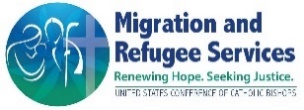 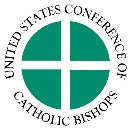 This form is used to document the case’s activities and services.PC-IRU Client NamePC-IRU Client NameCase number or A#Eligibility DateDateProgram/Funder(PC-IRU.)Service Mode(use mode abbreviations found below)Who provided language interpretation?(use interpretation# found below)Activity / Progress / Service NOTESWho provided the service ? What service was provided? To whom was it provided? How was it provided? What was the response or consequences of its provision? What follow up actions should be taken?Staff member